Вопрос 1Ответ сохраненБалл: 1,00Отметить вопросТекст вопросаК асинхронному двигателю мощностью 300 кВт с числом пар полюсов р=3 подведено трехфазное синусоидальное напряжение амплитудой U1=1000В и частотой f1=90 Гц. Чему будет равна синхронная частота?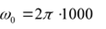 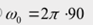 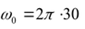 Вопрос 2Ответ сохраненБалл: 1,00Текст вопросаОпределить режимы работы двигателя постоянного тока независимого возбуждения по его механической характеристике?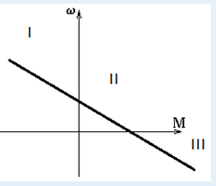 Выберите один ответ:I – генераторный режим работы параллельно с сетью (торможение с рекуперацией энергии)
II - двигательный режим работы
III - режим генератора при его последовательном соединении с сетью (торможение противовключением), когда энергия машины рассеивается в виде тепла на резисторах якорной цепиI - режим генератора при его последовательном соединении с сетью (торможение противовключением), когда энергия машины рассеивается в виде
II - двигательный режим работы
III – генераторный режим работы параллельно с сетью (торможение с рекуперацией энергии)I - двигательный режим работы
II – генераторный режим работы параллельно с сетью (торможение с рекуперацией энергии)
III – режим генератора при его последовательном соединении с сетью (торможение противовключением), когда энергия машины рассеивается в виде тепла на резисторах якорной цепи3. Как можно записать уравнение механической характеристики двигателя постоянного тока независимого возбуждения?Выберите один ответ:текущая частота вращения ротора и частота вращения ротора на холостом ходу, -текущий момент двигателя и момент короткого замыкания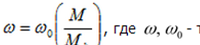 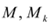 текущая частота вращения ротора и частота вращения ротора на холостом ходу, -текущий момент двигателя и момент короткого замыкания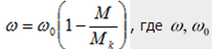 текущая частота вращения ротора и частота вращения ротора на холостом ходу, -текущий момент двигателя и момент короткого замыкания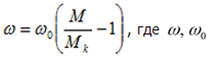 4. Какую кратность максимального момента должен иметь двигатель нормального исполнения?Выберите один ответ:Не менее 1, 7Не менее 15Не более 1, 35. Как определяются переменные потери в двигателе переменного тока? ток и номинальный ток двигателя, R – сопротивление обмоток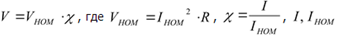 ток и номинальный ток двигателя, R – сопротивление обмоток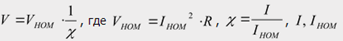 ток и номинальный ток двигателя, R – сопротивление обмоток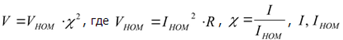 6. По какому закону происходит нагрев обмоток двигателей ?По параболическомуПо экспоненциальномуПо линейному7. Какая характеристика двигателя называется электромеханической?Зависимость частоты вращения ротора от напряженияЗависимость частоты вращения ротора от магнитного потокаЗависимость частоты вращения ротора от тока8. Как определяются пусковые свойства асинхронного двигателя?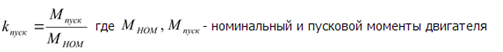 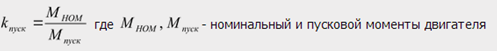 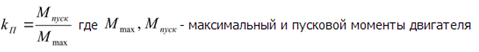 9. Какой агрегат чаще всего используется для регулирования напряжения двигателя постоянного тока независимого возбуждения ?Статический преобразователь напряженияДроссельВыпрямитель10. Какой ток протекает в обмотке возбуждения синхронного генератора?Постоянный ТрехфазныйОднофазный переменный11. Как момент асинхронного двигателя зависит от амплитуды фазного напряжения на статоре U1?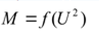 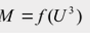 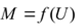 12. Какую координату двигателя постоянного тока независимого возбуждения можно регулировать изменением напряжения?Ток I, частоту вращения якоря n, мощность РТолько ток IТолько мощность Р13. С какой целью в цепь обмотки статора асинхронного двигателя включают добавочные резисторы?Для уменьшения скольженияДля уменьшения механической постоянной времениДля уменьшения тока и момента в переходном режиме14. Определите уравнение электромеханической характеристики двигателя постоянного тока с независимым возбуждениемА)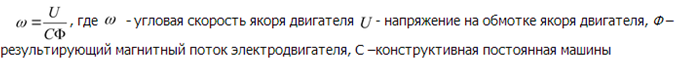 В)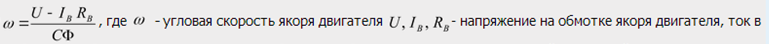 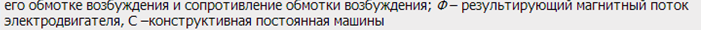 С)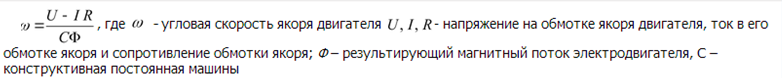 15. 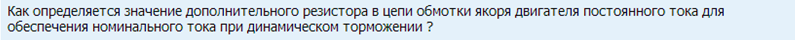 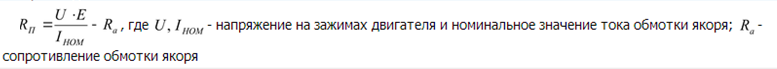 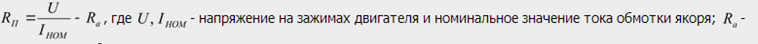 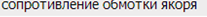 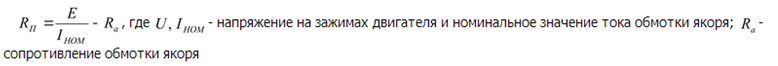 16.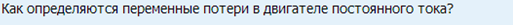 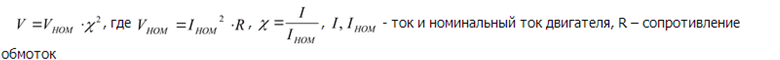 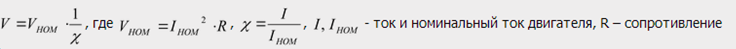 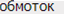 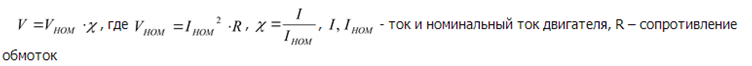 17. 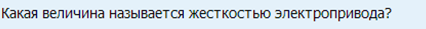 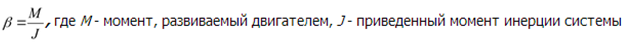 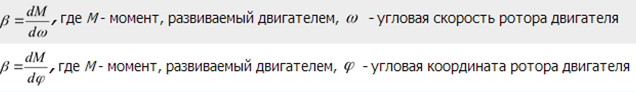 18.Какой ток протекает в обмотке возбуждения синхронного генератора?ПостоянныйТрехфазныйОднофазный переменный19. Какой элемент вентильного двигателя управляет работой коммутатора?Датчик частоты вращенияДатчик положения ротораДатчик тока20. Каким образом как правило регулируют частоту вращения якоря двигателя постоянного тока с последовательным возбуждением?Изменением схемы соединения катушек обмотки якоряИзменением схемы соединения обмоток полюсовИзменением магнитного потока и изменением напряжения на двигателе